	Club & District – Committee Chairs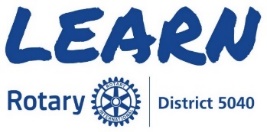 The Learning Center within My Rotary contains courses that enableRotarians to learn at anytime from anywhere.You will need a My Rotary account to access the Learning CenterRotary.org/My Rotary/Learning & Reference/Learning Center/Rotary Courses – English      District Committee Chairs – District Committee Basics - Learning Plan        Club & District Committee Chairs – Club Administration Committee Basics – Learning PlanMembership Committee Chairs - Club Membership Committee Basics – Learning PlanFoundation Committee Chair - Club Rotary Foundation Committee Basics – Learning PlanGrant Management Seminar – Learning PlanYouth Committee Chairs - Protecting Youth Program ParticipantsPublic Relations/Public Image ChairClub Public Image Committee Basics – Learning PlanClub Membership Committee Basics – Learning PlanClub Rotary Foundation Committee Basics – Learning PlanPeace Committee ChairAll About Rotary Peace FellowshipsRotary Positive Peace Academy (www.rotarypeaceacademy.org)Rotary Peace Fellowship – the Role of the DistrictClub Service Projects – Community and InternationalClub Service Projects Committee Basics – Learning PlanClub Rotary Foundation Committee Basics – Learning PlanGrant Management Seminar – Learning PlanPlease note the above are only a few of the courses available and new coursesare being added regularly.  We encourage you to explore the Learning Centerand broaden your knowledge of Rotary to enhance & increase our impact.